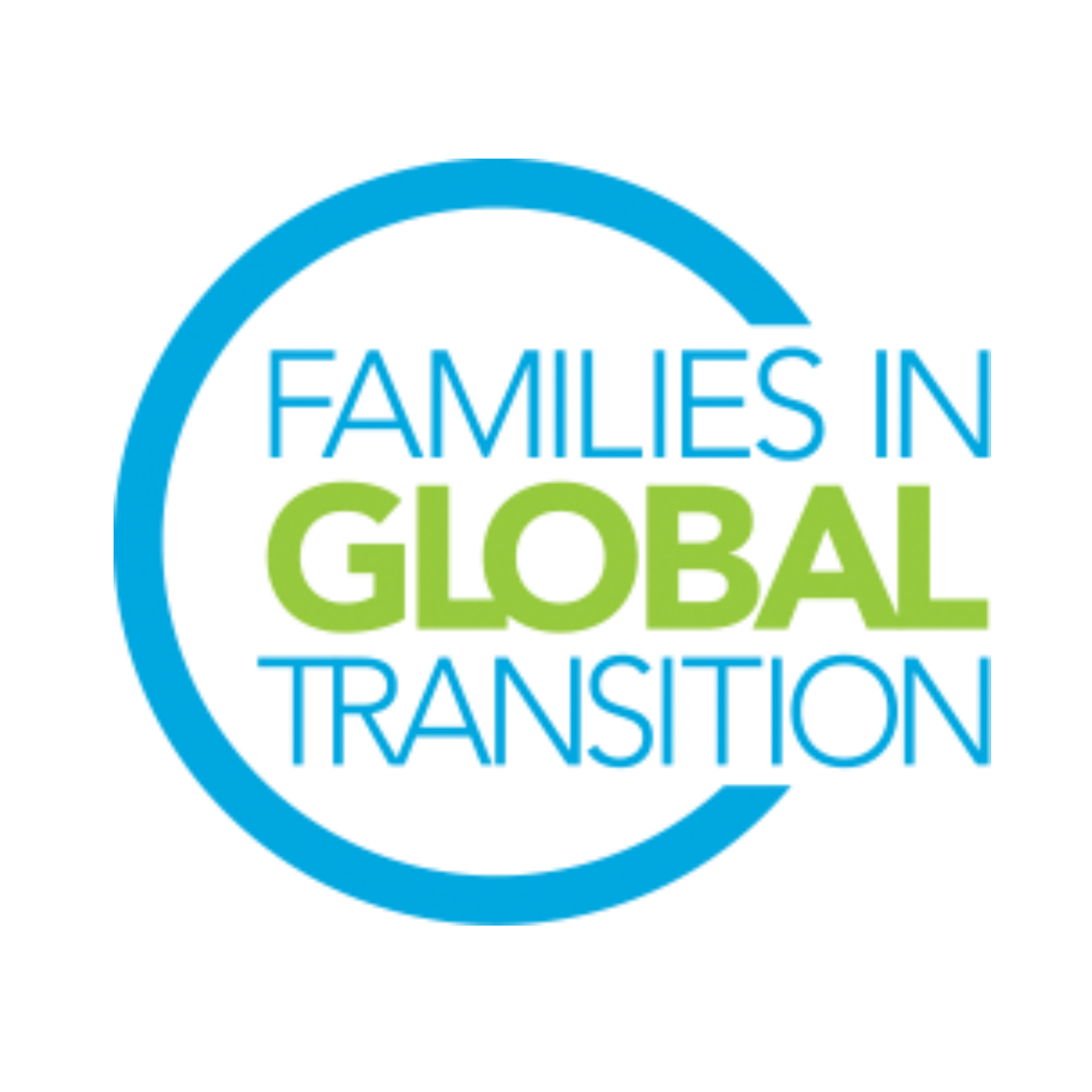 FIGT Program DirectorRole DescriptionThe FIGT Mission ​Families in Global Transition is a welcoming forum for globally mobile individuals, families, and those working with them. We promote cross-sector connections for sharing research and developing best practices that support the growth, success and well-being of people crossing cultures around the world.Role OverviewThe Program Director provides support and oversight to all program-related activities of FIGT, with the primary focus on the program of the FIGT in-person or virtual Annual Conference. The Program Director coordinates the speaker selection and cross-sector tracks within the conference paying special attention to creative practices and professional and personal expertise. Assists in managing all aspects of the Annual Conference, including overseeing the preparation of event and post-conference activities. The Program Director assists in providing virtual opportunities to meet throughout the year and to share, connect, and celebrate research, insights, and experiences. The Program Director reports to the FIGT President.Top Responsibilities and TasksRecruit, interview, train and lead the Program committee teamCollaborate on and submit theme for the Annual Conference to ExCom for approvalReview all Annual Conference presentation proposalsCoordinate a ‘readers review’ committee to provide feedback on all Annual Conference proposals Create and maintain new spreadsheets to facilitate the committee member reading process of all proposalsHelp create all emails that go out to presenters (acceptance and declines)Together with committee members, hand-select appropriate, Deep Dive, Kitchen Table Conversations (KTCs), Say it in 5! presentations for the FIGT conference. Also help design the opening and the closing ceremonies for the Annual ConferenceChoose EmCees (in-person only) for the Annual Conference and maintain communication with them leading up to the conferenceWork closely with other Board Directors during the planning and executing of Annual ConferenceMaintain email contact and host information calls with all presenters once they find out their proposals have been selectedOversee content for online program as requiredOversee on-site logistics for the Annual Conference (in-person only)Liaise with Logistics Director to manage on-site logistics for the Annual ConferenceOversee introductions by board members/sponsors of the question and answer segments of the virtual conferenceCreate and tabulate Annual Conference evaluation formsHave monthly meetings (60 min) with Committee Members (one of Committee Members can take minutes) and communicate all questions and decisions back to the Board of DirectorsBi-monthly, 60 minute meetings with the Conference Planning Committee (CPC)Fulfill monthly report for General Board MeetingTime RequirementApproximately 25-40 hours per month. Time commitment may fluctuate depending as need arises. Anticipate increased time commitment as the annual FIGT conference approaches. Numbers below indicate how much time is spent each month on Program duties (average is 43 hours each month). This does not include the amount of time taken to participate in monthly General Board Meetings and the additional time the Director might volunteer to help others’ work on the Board. Please note: the time invested in this role may increase/decrease depending on the strategy and needs for each year and when the annual conference takes place. All directors are expected to participate in the monthly 2-hour board meetings (may require late or early morning calls).Time Requirement (in hours per month)Full term of office will commence on October 1, 2022 and end on September 30, 2024. We request that you are available from August onwards to start the onboarding process.Critical Skills and ExperienceExperience in program and event planning, previous experience on the Program Committee is an assetMaintain professional and positive demeanorCapable of setting priorities when multiple demands are presentProven accuracy and attention to detailAbility to work with a team and show leadership skillsDemonstrate excellent oral and written communication skillsLong-term vision and planningAbility to be flexible and creative in finding solutions Comfort with diversity and fast moving change are essentialGeneral Responsibilities & Requirements for all Board DirectorsAll Board Members are expected to be able to use Google Drive and WhatsApp and work in virtual environments. Board members have to be prepared to learn to use other online platforms if needed. They are also expected to be able to help promote and network for the FIGT conference and FIGT membership, even if it is not a stated part of their role description.Must be a current FIGT member.Must have attended an FIGT Annual Conference or volunteered for 12 months with an FIGT Committee.Ability to commit to 25+hours every month of volunteer work for Board position roleAttend the monthly virtual General Board Meetings. The General Board Meetings take place once a month and are two hours long. Meetings are across time zones and may require working at irregular and sometimes difficult hours. If needs arise there may be more than one each month.Attend the 2023 and 2024 Conferences, including the Board meetings which take place the day before and the day after the conference. Since FIGT is a volunteer driven organization, it can only cover the conference registration fee for its Board members. Board members pay for travel to/from conference and accommodation at the conference (in-person conferences).Prior experience managing cross-cultural teams in diverse locations. Prior experience working online using collaborative platforms such as Google Drive, Zoom, WhatsApp, and Doodle.Available for on-boarding training during August and September 2022 (including attending the September General Board Meeting, meeting with predecessor, chairing a committee meeting (if applicable), and meeting with Executive Committee members to whom the position reports (FIGT President).OctNovDecJanFebMarchAprilMayJuneJulyAugSept403030303040151515102030